ANEXO I - TERMO DE REFERÊNCIA1. DO OBJETOA presente licitação tem como objeto a contratação de serviços de natureza continuada, por intermédio de empresa especializada,  para fornecimento, sob demanda, de alimentação, neste compreendidos gêneros alimentícios, industrializados e in natura e bebidas, destinados à realização de eventos, correlatos e Sessões de Julgamento pelo Tribunal Regional Federal da 5ª Região, em regime de empreitada por preço unitário, conforme especificações  constantes neste Termo de Referência, conforme tabelas a seguir:2. DA JUSTIFICATIVA2.1. O TRF5 estima realizar, em 2015, 60 (sessenta) eventos de pequeno porte, que são os cursos, congressos, seminários e treinamentos realizados pelo TRF5. Para este tipo de evento, o Tribunal pretende servir coffee breaks.2.2. Fornecimento de lanche para os magistrados, nas sessões de julgamento, para os quais o TRF5 utilizará gêneros alimentícios industrializados e in natura.3. DO REGIME DE EXECUÇÃO3.1. O regime de execução dos serviços será o empreitada por preço unitário, sendo fornecidos por demanda (mediante solicitação). 3.2. Considerando esse regime, as quantidades e valores constituem mera estimativa, não constituindo, em hipótese alguma, compromissos futuros para o TRF5, razão pela qual não poderão ser exigidos nem considerados como quantidades e valores para pagamento mínimo, podendo sofrer alterações de acordo com as necessidades da CONTRATANTE, sem que isso justifique qualquer indenização à CONTRATADA.4. DAS ESPECIFICAÇÕES DO OBJETO4.1. ITEM 1 - FORNECIMENTO DE COFFEE BREAKAs seguintes disposições aplicam-se à execução dos serviços de coffee break:4.1.1. Número estimado de pessoas: de 20 (vinte) a 50 (cinquenta) pessoas em 50 (cinquenta) eventos por ano; até 150 (cento e cinquenta) pessoas em 10 eventos por ano.4.1.2. Número de eventos previstos: 60 (sessenta) por ano;4.1.3. Itens a contemplar:4.1.3.1 Bebidas:4.1.3.1.1. 03 (três) tipos de suco de frutas, natural ou polpa, servidas em jarras de 2L;4.1.3.1.2. Refrigerantes: tipo cola e guaraná, normal e zero;4.1.3.2. Salgados: 10 (dez) tipos de salgados variados finos e/ou assados e/ou folhados recheados;4.1.3.3. Bolos regionais e/ou finos e/ou de épocas;4.1.3.4 Comidas típicas regionais e de época;4.1.3.5. Doces: 10 tipos variados de doces finos e/ou folhados e/ou recheados;4.1.3.6. Petit four variados;4.1.3.7. Mini sanduíches frios4.1.3.8. Pão de queijo;4.1.3.9. Tortas salgadas recheadas;4.1.3.10. Frutas fatiadas ou salada de frutas.4.1.4. O quantitativo por pessoa deverá ser o seguinte:4.1.4.1 Salgados: 12 (doze) unidades por pessoa. 4.1.4.2. Doces: 5 (cinco) unidades por pessoa. 4.1.5. Os itens deverão ser entregues no endereço informado na respectiva Ordem de Fornecimento (na Sede do TRF5 ou na ESMAFE5), que será enviada à contratada através de e-mail, fax ou outro meio que comprove o seu recebimento.4.1.5.1. Sede do TRF5: Avenida Cais do Apolo s/n - Edifício Ministro Djaci Falcão. CEP: 50.030-908. Recife-PE; 4.4.5.2. ESMAFE5: Avenida Cais do Apolo s/n - Anexo I do Edifício Ministro Djaci Falcão. CEP: 50.030-908. Recife-PE.4.1.6. Os itens deverão ser entregues em até 02 (duas) horas antes do início do evento;4.2. ITEM 2 - FORNECIMENTO DE GÊNEROS ALIMENTÍCIOS INDUSTRIALIZADOS e IN NATURA4.2.1. Frequência estimada de fornecimento: semanal, conforme Ordem de Fornecimento;4.2.2. Os gêneros alimentícios industrializados e in natura deverão ser entregues na Sede do TRF5, em dia da semana, horário e quantidade informada previamente na Ordem de Fornecimento, com antecedência, mínimo de 72 (setenta e duas) horas.4.2.3. A Ordem de Fornecimento será enviada à contratada através de e-mail, fax ou outro meio que comprove o seu recebimento.4.2.4. Padrão de Referência para qualificação do produtos a serem fornecidos: 4.2.5. Os produtos solicitados conterão a data de validade legível e serão entregues em perfeito estado, apresentando ótima aparência, consistência, odor, cor, textura e sabor característicos.4.2.6. Os produtos deverão ser entregues em embalagens apropriadas à especificidade de cada item a fim de que não se danifiquem durante o transporte até as dependências ou outro local designado pela CONTRATADA.5. DA ORDEM DE SERVIÇOA Ordem de Serviço (OS) será enviada à CONTRATADA via fax ou e-mail, devendo estes meios de contato ser informados na Proposta Comercial apresentada no certame licitatório.6. DO PRAZO DE VIGÊNCIA CONTRATUAL E DO INÍCIO DA EXECUÇÃO6.1. O prazo da vigência do contrato será de 12 (doze) meses, contados a partir da data de sua assinatura, podendo, a critério da Administração, ser prorrogado por iguais e sucessivos períodos, até o limite de 60 (sessenta) meses, com fundamento no art. 57, II, da Lei nº 8.666/1993.6.2. A contratada deverá estar apta a iniciar o fornecimento no 5º (quinto) dia útil seguinte ao da assinatura do Instrumento contratual.7. DO REAJUSTE7.1 - O reajuste de preços poderá ser utilizado na presente contratação, desde que seja observado o interregno mínimo de 01 (um) ano da data-limite para apresentação das propostas constante deste edital, em relação aos custos com insumos e materiais necessários à execução do objeto.7.2 - Será considerado índice inicial o da data da apresentação de proposta, com base na seguinte fórmula (Decreto nº 1.054/94 e Lei nº 10.192/01):R= V x I – Io        IoSendo: R = Valor do reajuste procurado;V = Valor contratual da locação;I = Índice relativo ao mês do reajuste;Io = Índice inicial – refere-se ao índice de custos ou de preços correspondentes ao mês da entrega da proposta da licitação.7.3 - O índice a ser utilizado para o cálculo do reajustamento do contrato é o Índice Nacional de Preços ao Consumidor Amplo - IPCA divulgado pelo Instituto Brasileiro de Geografia e Estatística - IBGE, ou outro índice que venha a substituí-lo.7.4 - Os reajustes serão precedidos obrigatoriamente de solicitação da CONTRATADA, acompanhada de memorial do cálculo, conforme for a variação de custos objeto do reajuste.7.5 - É vedada a inclusão, por ocasião do reajustem de itens de insumos e materiais não previstos na proposta inicial, exceto quando se tornarem obrigatórios por força de instrumento legal, sentença normativa, acordo coletivo ou convenção coletiva.7.6 - A decisão sobre o pedido de reajuste deve ser feita no prazo máximo de 60 (sessenta dias) dias, contados a partir da solicitação e da entrega dos comprovantes de variação dos custos.7.7 - Os reajustes serão formalizados por meio de apostilamento e não poderão alterar o equilíbrio econômico-financeiro dos contratos.7.8 - O prazo referido no item 7.5 ficará suspenso enquanto a CONTRATADA não cumprir os atos ou apresentar a documentação solicitada pela CONTRATANTE para a comprovação da variação dos custos.7.9 - Os reajustes a que a CONTRATADA fizer jus e não forem solicitados durante a vigência do contrato serão objeto de preclusão com o encerramento do contrato.7.10 - Os novos valores contratuais decorrentes dos reajustes terão suas vigências iniciadas do interregno mínimo de 01 (um) ano da data de ocorrência do fato gerador que deu causa ao reajuste, ou seja, do aniversário da data-limite para apresentação das propostas constante deste edital, em relação aos custos com insumos e materiais necessários à execução do objeto contratado.7.11 - Os efeitos financeiros do reajuste ocorrerão exclusivamente para os itens que o motivaram, e apenas em relação à diferença porventura existente.7.12 - O reajuste não interfere no direito das partes de solicitar, a qualquer momento, a manutenção do equilíbrio econômico-financeiro dos contratos com base no disposto no art. 65 da Lei nº 8.666/93.8. DAS CONDIÇÕES DE RECEBIMENTO8.1. Observado o disposto nos artigos  76 da Lei 8.666/93, o recebimento do objeto desta contratação será realizado da seguinte forma:8.1.1. Provisoriamente, assim que efetuada a entrega, para efeito de posterior verificação da conformidade com as especificações;8.1.2. Definitivamente, após verificação da qualidade e quantidade do material e consequente aceitação.8.2. No caso de consideradas insatisfatórias as condições do objeto recebido provisoriamente ou as embalagens apresentarem defeitos ou violações, será lavrado Termo de Recusa, no qual se consignarão as desconformidades, devendo o produto ser recolhido e substituído, quando for possível.8.2.1. Após a notificação à contratada, o prazo decorrido até então será desconsiderado, iniciando-se nova contagem tão logo sanada a situação.8.2.2. O fornecedor terá prazo de 24 (vinte e quatro) horas, no caso de fornecimento de gêneros alimentícios industrializados e in natura, e, de 01 (uma) hora, no caso de fornecimento de coffee breaks, caso o tempo definido no subitem 4.1.6 deste Termo não tenha se encerrado, para providenciar a substituição do material, a partir da comunicação oficial feita pelo gestor do contrato, sem qualquer custo adicional para o TRF da 5ª Região.8.2.2.1. Caso a substituição não ocorra no prazo determinado, estará a contratada incorrendo em atraso na entrega e sujeita à aplicação das sanções previstas no Edital, no Termo de Referência e no Instrumento Contratual.8.2.3. O recebimento provisório e definitivo do objeto não exclui a responsabilidade civil a ele relativa, nem a ético-profissional, pela sua perfeita execução e dar-se-á se satisfeitas as seguintes condições:8.2.3.1. Material embalado, acondicionado e identificado de acordo com a Especificação Técnica;6.2.3.2. Quantidades em conformidade com o estabelecido na Ordem de Fornecimento;6.2.3.3. Entregar no prazo, local e horários previstos neste Termo de Referência.8.2.4. O recebimento definitivo dar-se-á:8.2.4.1. Após verificação física que constate a integridade do produto;8.2.4.2. Após verificação da conformidade com as quantidades e especificações constantes no Termo de Referência e/ou com amostra aprovada.8.2.5. O recebimento definitivo não deverá exceder o prazo de 02 (dois) dias úteis, a contar do recebimento provisório.8.2.6. Satisfeitas as exigências e condições previstas, lavrar-se-á Termo de Recebimento Definitivo, assinado por Comissão ou Servidor designado.9. DA GESTÃO E DA FISCALIZAÇÃO DO CONTRATO9.1. Nos termos do artigo 67 da Lei Federal n.º 8.666/93, a responsabilidade pela gestão desta contratação ficará a cargo do Núcleo de Cerimonial e Relações Públicas do TRF da 5ª Região, através do servidor designado, que também será responsável pelo recebimento e atesto do documento de cobrança9.2. A fiscalização deste Contrato será realizada por servidor a ser indicado pela Diretoria Geral.9.3. As atribuições do gestor e do fiscal do contrato estão definidas na Instrução Normativa nº 03, de 28 de abril de 2014, da Diretoria Geral do TRF da 5ª Região, publicada no Diário Eletrônico Administrativo do TRF da 5ª Região nº 77.0/2014, do dia 29 de abril de 20149.4. A omissão, total ou parcial, da fiscalização não eximirá o fornecedor da integral responsabilidade pelos encargos ou serviços que são de sua competência.9.5. - Ao tomarem conhecimento de qualquer irregularidade ou inadimplência por parte da contratada, os titulares da fiscalização deverão, de imediato, comunicar por escrito ao órgão de administração do contratante, que tomará as providências para que se apliquem as sanções previstas na lei, no Edital e neste Termo de Referência, sob pena de responsabilidade solidária pelos danos causados por sua omissão.10 - DAS OBRIGAÇÕES DA CONTRATADA Além das obrigações constantes nas especificações no item 4 (DAS ESPECIFICAÇÕES DO OBJETO), constituem obrigações da CONTRATADA:10.1. - Responsabilizar-se integralmente pelo objeto contratado, nas quantidades e padrões estabelecidos, vindo a responder pelos danos causados diretamente ao TRF da 5ª Região ou a terceiros, decorrentes de sua culpa ou dolo, nos termos da legislação vigente, não excluindo ou reduzindo essa responsabilidade a fiscalização ou acompanhamento pelo órgão interessado, conforme determina o art. 70 da Lei Federal nº 8.666/1993;10.2. - Prestar todos os esclarecimentos que forem solicitados pela contratante, obrigando-se a atender, de imediato, todas as reclamações a respeito da qualidade dos serviços.10.3. - Prestar os serviços contratados com as características exigidas no contrato e de acordo com a legislação vigente pertinente, sendo vedadas soluções alternativas para consecução do objeto, ressalvadas as hipóteses de expressa anuência por parte da administração.10.4. - Não veicular publicidade, vinculada ou não, acerca do contrato firmado com o TRF da 5ª Região, salvo oficialmente autorizado pela Administração.10.5. - Aceitar, nas mesmas condições contratuais, os acréscimos ou supressões até o limite de 25% (vinte e cinco por cento) do objeto contratado, desde que a despesa não esteja liquidada;10.5.1 - Por acordo entre as partes as supressões poderão ser superiores ao limite de 25% estabelecido no item anterior.10.6. - Atender prontamente todas as solicitações do TRF da 5ª Região previstas no Edital, no Termo de Referência e outras estabelecidas no Contrato;10.7. - Comunicar ao TRF da 5ª Região, por escrito, qualquer anormalidade de caráter urgente e prestar os esclarecimentos necessários;10.8. - Não empregar menores de 18 anos em trabalho noturno, perigoso ou insalubre, bem como a não empregar menores de 16 anos em qualquer trabalho, salvo na condição de aprendiz, a partir de 14 anos.10.9. - Observar o inserto no art. 3º da Resolução nº 07 (18/10/2005), com nova redação dada pela Resolução nº 09 (06/12/2005), ambas do Conselho Nacional de Justiça, no tocante a vedação de manutenção, aditamento ou prorrogação de contrato de prestação de serviços com empresa que contrate empregados que sejam cônjuges, companheiros ou parentes em linha reta, colateral ou por afinidade, até o terceiro grau, inclusive, de ocupantes de cargos de direção e de assessoramento, de membros ou juízes vinculados ao respectivo Tribunal contratante, devendo na ocorrência de quaisquer umas das hipóteses descritas, comunicar, de imediato e por escrito, a este Sodalício, respondendo, na forma da lei, pela omissão.10.10. - Manter durante toda a execução contratual, em compatibilidade com as obrigações por ela assumidas, todas as condições de habilitação e qualificação exigidas no processo de contratação, conforme inciso XIII, art. 55, da Lei nº 8.666/1993.10.10.1. - Na hipótese do inadimplemento do subitem anterior, a contratada será notificada, no prazo definido pelo TRF da 5ª Região, para regularizar a situação, sob pena de rescisão da contratação (Arts. 78, inciso I da Lei nº 8.666/1993), além das penalidades previstas no Edital, no Termo de Referência, no Instrumento Contratual e na legislação pertinente.10.11. - Manter sempre atualizados os seus dados cadastrais, alteração da constituição social ou do estatuto, conforme o caso, principalmente em caso de modificação de endereço, sob pena de infração contratual.10.12 - Cumprir com as demais obrigações constantes no Edital, no Termo de Referência e outras previstas no Contrato.11. DAS OBRIGAÇÕES DO CONTRATANTE11.1 - Acompanhar, fiscalizar e avaliar os serviços do objeto deste Contrato;11.2 – Proceder os pedidos dos serviços à empresa contratada, de acordo com as necessidades, respeitando os prazos para atendimentos;11.3 -  Prestar as informações e os esclarecimentos que venham a ser solicitados pelo licitante vencedor;11.4 – Efetuar o pagamento na forma ajustada neste Termo de Referência e no Instrumento Contratual;11.5 - Cumprir com as demais obrigações constantes no Edital, no Termo de Referência e outras previstas no Contrato.12. DAS PENALIDADES12.1 - Serão aplicadas à CONTRATADA, garantidos o contraditório e a ampla defesa, as penalidades conforme a seguir: Multa por Descumprimento de Prazos e Obrigações 12.1.1 - Na hipótese da CONTRATADA não iniciar o objeto contratado no prazo estabelecido no Termo de Referência, caracterizar-se-á atraso, e será aplicada multa de 0,2% (zero vírgula dois por cento) por dia, até o máximo de 10% (dez por cento) sobre o valor total do Contrato.12.1.2 - O CONTRATANTE, a partir do 10º (décimo) dia de atraso, poderá recusar o objeto contratado, ocasião na qual será cobrada a multa relativa à recusa e não mais a multa diária por atraso, ante a inacumulabilidade da cobrança.12.1.2.1 - Em caso de recusa do objeto contratado aplicar-se-á multa de 10% (dez por cento) sobre o valor total do Contrato.12.1.3 - Entende-se configurada a recusa, além do descumprimento do prazo estabelecido no subitem 12.1.2 deste Termo de Referência, as hipóteses em que a contratada não apresentar situação regular conforme exigências contidas no Edital, neste Termo de Referência e no Contrato.12.1.4 - Caso a CONTRATADA não atenda aos demais prazos e obrigações constantes no Edital e no Termo de Referência, aplicar-se-á multa de 0,2% (zero vírgula dois por cento) por dia, limitada a 10% (dez por cento) sobre o valor da fatura mensal.12.1.4.1 - A multa aplicada em razão de atraso injustificado não impede que a Administração rescinda a contratação e aplique outras sanções previstas em lei.Multa por Rescisão12.1.5 - Nas hipóteses de rescisão unilateral, deve ser aplicada multa de 10% (dez por cento) sobre o valor da contratação.12.1.6 - Não deve haver cumulação entre a multa prevista neste artigo e a multa específica prevista para outra inexecução que enseje em rescisão. Nessa hipótese, deve ser aplicada a multa de maior valor.12.1.7 - As multas descritas serão descontadas de pagamentos a serem efetuados ou da garantia, quando houver, ou ainda cobradas administrativamente e, na impossibilidade, judicialmente.12.1.8 - O TRF da 5ª Região poderá suspender os pagamentos devidos até a conclusão dos processos de aplicação das penalidades.12.1.9 - Além das penalidades citadas, à contratada ficará sujeita ainda ao cancelamento de sua inscrição no Cadastro de Fornecedores do contratante, bem como será descredenciada do SICAF e, no que couberem, às demais penalidades referidas no Capítulo IV da lei 8.666/1993.12.1.10 - As penalidades aplicadas à contratada serão registradas no SICAF.12.1.11 - A contratada não incorrerá em multa durante as prorrogações compensatórias expressamente concedidas pelo contratante, em virtude de caso fortuito, força maior ou de impedimento ocasionado pela Administração.13. DO PROCEDIMENTO PARA PAGAMENTO 13.1. DO DOCUMENTO DE COBRANÇA13.1.1. Para efeitos de pagamento, a licitante vencedora deverá apresentar documento de cobrança, constando de forma discriminada, a efetiva realização do objeto contratado com o quantitativo coffee breaks (quantitativo de pessoas), gêneros alimentícios, industrializados e in natura fornecidos no mês imediatamente anterior, informando, ainda, o nome e numero do banco, a agência e o número da conta-corrente em que o crédito deverá ser efetuado.13.1.2. A CONTRATADA deverá apresentar juntamente com o documento de cobrança a comprovação de que cumpriu as seguintes exigências, cumulativamente:a) Certidão de regularidade com a Seguridade Social;b) Certidão de regularidade com o FGTS;c) Certidão de regularidade com a Fazenda Federal;d) Certidão de regularidade com a Fazenda Estadual e Municipal do domicílio ou sede do licitante, ou outra equivalente, na forma da lei.e) Certidão Negativa de Débitos Trabalhistas.13.1.3. Os documentos de cobrança deverão ser entregues pela CONTRATADA, no Setor de Malotes do TRF da 5ª Região, localizado no térreo do Edifício Sede, situado no Cais do Apolo, s/nº - Edifício Ministro Djaci Falcão, Bairro do Recife, Recife-PE, CEP: 50.030-908, CNPJ 24.130.072/0001-11.131.4. Caso o objeto contratado seja faturado em desacordo com as disposições previstas no Edital, no Termo de Referência e no instrumento contratual ou sem a observância das formalidades legais pertinentes, a CONTRATADA deverá emitir e apresentar novo documento de cobrança, não configurando atraso no pagamento.13.1.5. Após o atesto do documento de cobrança, que deverá ocorrer no prazo de até 05 (cinco) dias úteis contados do recebimento do documento de cobrança no protocolo do Tribunal, o gestor do contrato deverá encaminhá-lo para pagamento.13.2. DO PAGAMENTO13.2.1. O pagamento será efetuado, mensalmente, mediante crédito em conta-corrente até o 5º (quinto) dia útil após o atesto do documento de cobrança e cumprimento da perfeita realização dos serviços e prévia verificação da regularidade fiscal da licitante vencedora. 13.2.2. Antes do pagamento, a Administração realizará consulta ao SICAF para verificar a manutenção das condições de habilitação.13.2.3. Constatando-se, junto ao SICAF, a situação de irregularidade da contratada, proceder-se-á à sua advertência, por escrito, no sentido de que, no prazo de 05 (cinco) dias úteis, a contratada regularize sua situação ou, no mesmo prazo, apresente sua defesa.13.2.3.1. O prazo do subitem anterior poderá ser prorrogado uma vez, por igual período, a critério da Administração;13.2.4. Não havendo regularização ou sendo a defesa considerada improcedente, a Administração comunicará aos órgãos responsáveis pela fiscalização da regularidade fiscal quanto à inadimplência do fornecedor, bem como quanto à existência de pagamento a ser efetuado pela Administração, para que sejam acionados os meios pertinentes e necessários para garantir o recebimento de seus créditos;13.2.5. Persistindo a irregularidade, a Administração adotará as medidas necessárias à rescisão do contrato em execução, nos autos dos processos administrativos correspondentes, assegurada à contratada a ampla defesa;13.2.6. Havendo a efetiva prestação de serviços, os pagamentos serão realizados normalmente, até que se decida pela rescisão contratual, caso a CONTRATADA não regularize sua situação junto ao SICAF;13.2.7. Somente por motivo de economicidade, segurança nacional ou outro interesse público de alta relevância, devidamente justificado, em qualquer caso, pela máxima autoridade do órgão ou entidade contratante, não será rescindido o contrato em execução com a CONTRATADA.13.2.8. Nos casos de eventuais atrasos de pagamento, desde que a CONTRATADA não tenha concorrido de alguma forma para tanto, fica convencionado que a taxa de atualização financeira devida pelo TRF da 5ª Região, entre a data acima referida e a correspondente ao efetivo adimplemento da obrigação, terá a aplicação da seguinte fórmula:EM = I x N x VP, onde:14. PLANILHA DE COMPOSIÇÃO DOS PREÇOS14.1 - Para efeito de proposta a licitante deverá apresentar planilha detalhada de composição de preços tendo como parâmetro o modelo descrito abaixo:14.2 - Nos preços indicados na planilha de preços deverão estar incluídos todos os custos, benefícios, encargos, tributos e demais contribuições pertinentes a execução contratual.15. DA SELEÇÃO DOS FORNECEDORES15.1. - Modalidade: Pregão Eletrônico. Justificativa: O objeto caracterizado pelo termo de referência teve padrão de qualidade e desempenho definidos objetivamente, além de tratar-se de objeto plenamente disponível no mercado. Desse modo, consoante previsão do art. 1º da Lei nº 10.520/02 c/c art. 2º do Dec. Fed. nº 5.450/05, o pretendido certame licitatório deverá ser processado na modalidade pregão, na forma eletrônica. 15.2. - Tipo: Menor Peço por lote.15.3 Apresentar, no mínimo, 01 (um) atestado de capacidade técnica em nome da licitante, pessoa jurídica, e fornecido por pessoa jurídica de direito público ou privado, que comprove aptidão da licitante para desempenho de atividade pertinente e compatível em características, quantidades e prazos com o objeto da licitação.15.3.1. Para efeito de comprovação dessa pertinência e compatibilidade será considerado como apta a licitante que comprovar:a) Para o Item 01, que forneceu coffee breaks, para, no mínimo 2.000 (duas mil) pessoas durante o período de 01 (um) ano.b) Para o item 02, que forneceu gêneros alimentícios, industrializados ou in natura, em quantidades e prazos compatível com o objeto da licitação.15.4. A licitante deverá apresentar, para sua habilitação no certame, para o ITEM 01, autorização para funcionamento expedido pela Agência de Vigilância Sanitária ou outro órgão/entidade fiscalizadora compatível à qual estiver vinculada, mediante apresentação da legislação pertinente.Recife, 02 de outubro de 2015.MARIA CLARA DA COSTA PINTO MOREIRADiretora do Núcleo de Cerimonial e Relações PúblicasLOTE 01LOTE 01LOTE 01LOTE 01LOTE 01ITEMQTDUNDDescriçãoQtd. Total Anual Estimado de Pessoas 110Und.Fornecimento de coffee break para cursos e eventos realizados pelo TRF5- - Coffee Break para até 150 pessoas.1.500250Und.Fornecimento de coffee break para cursos e eventos realizados pelo TRF5- - Coffee Break para 20 a 50 pessoa.2.500LOTE 02 LOTE 02 LOTE 02 LOTE 02 ItemQuantidade Anual EstimadaUnidade de ReferênciaDescrição3480UnidadeLeite integral - caixa de 1 Litro420UnidadeLeite em pó desnatado - 300 gramas596UnidadeLeite condensado - 395 gramas6110UnidadeCreme de leite - 300 gramas760UnidadeLeite de coco - 500 ml830LataSalsicha em conserva - 180 gramas996LataMolho de tomate peneirado - 520 gramas10100LataExtrato de tomate1196LataMolho de tomate à bolanheza12120PacoteFarinha de milho flocada - 500 gramas 1312PacoteFarinha de rosca1412CaixaAmido de milho - 200g1596KiloFarinha de trigo sem fermento1648UnidadeFermento em pó químico - 100 gramas1750FrascosAdoçante dietético líquido - aspartame - 100 ml.1850FrascosAdoçante dietético líquido  - sucralose - 100 ml1912CaixaAdoçante em pó em saché -  aspartame2012CaixaAdoçante em pó em saché -  sucralose2196UnidadeAtum sólido em óleo comestível - 170 gramas2296GarrafaAzeite extra virgem de oliva - 500 ml.2312UnidadeMolho inglês - 150 ml.2412UnidadeMostarda – 200 ml.2524UnidadeMaionese – 500 ml.2624KiloSal iodado refinado de mesa e cozinha 2736CaixaCaldo de galinha - 57 gramas.2836CaixaCaldo de costela - 57 gramas2936CaixaCaldo de bacon - 57 gramas3096UnidadeMilho verde em conserva - 300 gramas3196UnidadePalmito em Conserva - 550 gramas3296UnidadeAspargo em Conserva - 500 gramas3312UnidadeAroma natural de baunilha - 30ml3424UnidadeVinagre de álcool - 500ml3524UnidadeVinagre de maçã - 500ml3624UnidadeVinagre de vinho - 500 ml3724UnidadeKetchup – 500 gramas3840CaixaChá de erva doce - com 10 Sachês.3940CaixaChá de erva cidreira - com 10 Sachês.4040CaixaChá de camomila - com 10 Sachês.4140CaixaChá de hortelã - com 10 Sachês.4240CaixaChá de boldo - com 10 Sachês.4340CaixaChá verde - com 10 Sachês.4440CaixaChá branco - com 10 sachês4596PacoteBolacha cream cracker - 400 gramas.4648LataAchocolatado em pó - 400 gramas4748LataAchocolatado em pó diet - 400 gramas4824UnidadeChocolate granulado - 500 gramas.4924UnidadeCanela da china em pó - 40 gramas5024UnidadeOrégano desidratado - Sachê5124PacoteMilho para mungunzá - 500 gramas52100UnidadeBiscoito de aveia e mel - 200 gramas53100UnidadeBiscoito salgado -  tipo Club Social - 156 gramas.5448FrascoAzeitona verde em conserva sem caroço - 500 gramas.5548UnidadeAzeitona roxa em conserva - 500 gramas.5696UnidadeErvilha em conserva - 330 gramas.57144KiloArroz parbolizado5812PacoteTalharim5912PacoteMacarrão parafuso6012UnidadePenne - 500 gramas.6112PacoteFeijão mulatinho62150KiloAçúcar refinado branco6324PacoteCafé descafeinado - 250 gramas6448GarrafaÓleo de canola - 900 ml6548GarrafaÓleo de girassol - 900 mlLOTE 03 LOTE 03 LOTE 03 LOTE 03 ItemQuantidade Anual EstimadaUnidade de ReferênciaDescrição66290UnidadeAbacaxi6780KiloAmeixa68100UnidadeBanana comprida6980UnidadeBanana Prata7050UnidadeCoco Verde7112KiloGoiaba7280KiloKiwi7350UnidadeLaranja Pera7450UnidadeTangerina75384UnidadeLimão7680KiloMaçã Vermelha7730KiloMaçã Verde78240UnidadeMamão formosa (média de 3,0 kg/unidade)79100UnidadeMamão papaia 80288UnidadeManga tommy8150UnidadeManga rosa8220KiloMaracujá83500KiloMelancia (média de 9 kg/unidade)84840KiloMelão amarelo (média de 4 kg/unidade)8580KiloPêra8672KiloUva verde sem caroço8772KiloUva roxa sem caroço8872KiloUva rubi 8972KiloUva itália9012KiloPassa sem caroço ( preta )9112KiloPassa sem caroço ( branca )9224KiloAmeixa seca9350UnidadeCoco seco9424KiloAbóbora9524PéAcelga9650PéAlface americana9750PéAlface crespo9850PéAlface lisa9950PéAlface roxa10012KiloAlho10148KiloBatata doce102144KiloBatata inglesa10336KiloBerinjela10448MolhoEspinafre10548MolhoHortelã10630MolhoAlecrim fresco10730MolhoManjericão10896PacoteBrócolis congelado (em média  500 gramas)10948KiloAbobrinha110120KiloCebola branca11180KiloCebola roxa11250KiloCenoura11312MolhoChicória114100MolhoCoentro115100MolhoCebolinha11696KiloCouve flor congelada117100KiloGoma118120KiloInhame119120KiloMacaxeira12080KiloMassa de mandioca12196UnidadeChuchu12220KiloPimentão amarelo12330KiloPimentão verde12420KiloPimentão vermelho12524MolhoRúcula12624MolhoSalsa127144KiloTomate12870KiloTomate cereja12924MolhoCouve folha (mineira)13010KiloPimenta branca13120PacoteErvas finas13220KiloMandioquinha133120KiloCará São Tomé13450KiloPepino fino13512KiloVagem13650KiloSeleta de legumes congelada13712PéAlho poró13812KiloCenoura baby congelada13912UnidadeRadicchio14012KiloTomilho14112KiloSálviaLOTE 04 LOTE 04 LOTE 04 LOTE 04 ItemQuantidade Anual EstimadaUnidade de ReferênciaDescrição142100KiloPeito de frango sem osso14334KiloGalinha inteira144100KiloCoxa de frango145100KiloSobrecoxa de frango14696KiloCarne de boi moída de 1ª qualidade14796KiloCarne de sol de boi14836KiloBacalhau de 1ª qualidade149120KiloCharque150120DúziaOvos151144KiloContra filé152144KiloFilé Mignon15320KiloGaroupa15440KiloBadejo15540KiloPescada amarela15620KiloRobalo15720KiloCioba15820KiloSalmão15920KiloLinguado16030KiloCordeiro16196KiloMúsculo (para sopa)16248UnidadeLinguiça calabresa16380KiloPresunto de peru16450KiloPresunto  suíno16596PacoteSalame fatiado e empacotado à vácuo (tipo italiano), embalagem de 300 gramas16612KiloBlanquete de peru167100KiloQueijo de coalho16812KiloMussarela de búfula16980KiloQueijo prato17050KiloQueijo mussarela17136KiloQueijo do reino17230KiloRicota173144PacotesQueijo parmesão ralado - 100 gramas17420UnidadeRequeijão cremoso light - 250 gramas175300UnidadeMargarina cremosa, com sal - 250 gramas176200UnidadeManteiga - 250 gramas17720UnidadeManteiga, em tablete, com sal - 250 gramas17820UnidadeMargarina light, com sal - 250 gramasLOTE 05 LOTE 05 LOTE 05 LOTE 05 ItemQuantidade Anual EstimadaUnidade de ReferênciaDescrição179100KiloBolo de rolo180100PacotePão de forma de leite18160PacotePão de forma de leite com corte horizontal182100PacotePão de forma tradicional18372KiloPão mini francesinho18420KiloPão italiano18520KiloPão centeio18672KiloBrioche18748UnidadesRosquinhas de coco18848UnidadesRosquinhas de chocolate1891600LataRefrigerante cola normal – 350 ml1901400LataRefrigerante cola light -  350 ml1911000LataRefrigerante guaraná - 350 ml192800LataRefrigerante guaraná light - 350 ml.193100UnidadeRefrigerante cola - 2 litros194100UnidadeRefrigerante cola light - 2 litros195100UnidadeRefrigerante guaraná - 2 Litros196100UnidadeRefrigerante guaraná Light - 2 Litros.197240UnidadePolpa de fruta - goiaba (pacote com 400 gramas)198240UnidadePolpa de fruta - cajá (pacote com 400 gramas)199240UnidadePolpa de fruta - caju (pacote com 400 gramas)200240UnidadePolpa de fruta - manga (pacote com 400 gramas)201400UnidadePolpa de fruta - graviola (pacote com 400 gramas)202240UnidadePolpa de fruta - pinha (pacote com 400 gramas)203400UnidadePolpa de fruta - acerola (pacote com 400 gramas)204240UnidadePolpa de fruta - pitanga (pacote com 400 gramas)205240UnidadePolpa de fruta - mangaba (pacote com 400 gramas)206240UnidadePolpa de fruta - abacaxi com hortelã (pacote com 400 gramas)ItensEspecificaçõesÓleosDeverão ser utilizados apenas óleos de origem vegetal e com baixo teor de gordura saturada. AzeitesOs azeites deverão ser de boa  qualidade (extravirgem) com até 0,8 de acidez.PãesPão francesinho ou mini francesinho deverão ser fornecidos sempre frescos. Os pães de forma deverão ser do tipo industrializados, fornecidos em embalagens plásticas, respeitado o padrão de qualidade e os prazos de validade descritos pelo fornecedor para o consumo.QueijosTipos: minas, prato, mussarela, coalho, reino e parmesão ( este último para massas). Deverão ser de boa qualidade, fornecidos em embalagens a vácuo, com rótulo e consumidos nos prazos indicados pelo fornecedor.SucosPolpa de fruta congelada, embalagem com identificação do produto, marca do fabricante, prazo de validade e capacidade, de acordo com a Resolução 12/78 da CNNPA. O produto deverá ter registro no Ministério da Agricultura e/ou Ministério da Saúde.Carnes Bovina e SuínaIsenta ao máximo de gordura,  tipo extra-limpo.  Deverá  ser de primeira qualidade, conter carimbo do SIF, nome do fornecedor e data de validade.AvesTipo granja, fresca. Deverá conter carimbo do SIF, nome do fornecedor e data de validade.PeixeDeverá ser utilizadas, postas ou filés de peixe,  de boa qualidade. Terá que conter carimbo do SIF, nome do fornecedor e data de validade.LinguiçaDeverão ser fornecidas as do tipo “ pura ”, isto é, fabricadas unicamente de carne suína ou de frango, sem misturas. Deverá conter carimbo do SIF, nome do fornecedor e data de validade.PresuntoDeverão apresentar equilíbrio no que se refere à quantidade de carne e gordura. Terão que conter carimbo do SIF, nome do fornecedor e data de validade.Frios e outros embutidosDeverão ser de boa qualidade, fornecidos em embalagem a vácuo e consumidos no prazo de validade descritos pelo fornecedor. Terão que conter carimbo do SIF, nome do fornecedor e data de validade.LeiteO leite deverá ser pasteurizado, tipo “B”, consumido dentro do prazo de validade descrito pelo fornecedor.IogurteDeverá vir em embalagem original e descartável, ser do tipo natural, com frutas, ou com mel, observando-se sempre os prazos de validade e padrões de qualidade.EM=Encargos Moratórios;N  =Número de dias entre a data prevista para o pagamento e a do efetivo pagamento;VP  =Valor da parcela a ser paga;I     =Índice de atualização financeira = 0,0001644, assim apurado:I = (TX/100)      I = (6/100)      I = 0,0001644         365                    365TX = Percentual da taxa anual = 6%LOTE 01LOTE 01LOTE 01LOTE 01LOTE 01LOTE 01LOTE 01ITEMQTDUNDDescriçãoValor Unitário (por pessoa)(R$)Qtd. Total Anual de Pessoas Valor Total Anual (R$)110Und.Fornecimento de coffee break para cursos e eventos realizados pelo TRF5- - Coffee Break para até 150 pessoas.1.500250Und.Fornecimento de coffee break para cursos e eventos realizados pelo TRF5- - Coffee Break para 20 a 50 pessoa.2.500Valor Total  do Lote 1Valor Total  do Lote 1Valor Total  do Lote 1Valor Total  do Lote 1Valor Total  do Lote 1Valor Total  do Lote 1LOTE 02 LOTE 02 LOTE 02 LOTE 02 LOTE 02 LOTE 02 ItemQuantidade Anual EstimadaUnidade de ReferênciaDescriçãoValor Unitário R$Valor Total R$3480UnidadeLeite integral - caixa de 1 Litro420UnidadeLeite em pó desnatado - 300 gramas596UnidadeLeite condensado - 395 gramas6110UnidadeCreme de leite - 300 gramas760UnidadeLeite de coco - 500 ml830LataSalsicha em conserva - 180 gramas996LataMolho de tomate peneirado - 520 gramas10100LataExtrato de tomate1196LataMolho de tomate à bolanheza12120PacoteFarinha de milho flocada - 500 gramas 1312PacoteFarinha de rosca1412CaixaAmido de milho - 200g1596KiloFarinha de trigo sem fermento1648UnidadeFermento em pó químico - 100 gramas1750FrascosAdoçante dietético líquido - aspartame - 100 ml.1850FrascosAdoçante dietético líquido  - sucralose - 100 ml1912CaixaAdoçante em pó em saché -  aspartame2012CaixaAdoçante em pó em saché -  sucralose2196UnidadeAtum sólido em óleo comestível - 170 gramas2296GarrafaAzeite extra virgem de oliva - 500 ml.2312UnidadeMolho inglês - 150 ml.2412UnidadeMostarda – 200 ml.2524UnidadeMaionese – 500 ml.2624KiloSal iodado refinado de mesa e cozinha 2736CaixaCaldo de galinha - 57 gramas.2836CaixaCaldo de costela - 57 gramas2936CaixaCaldo de bacon - 57 gramas3096UnidadeMilho verde em conserva - 300 gramas3196UnidadePalmito em Conserva - 550 gramas3296UnidadeAspargo em Conserva - 500 gramas3312UnidadeAroma natural de baunilha - 30ml3424UnidadeVinagre de álcool - 500ml3524UnidadeVinagre de maçã - 500ml3624UnidadeVinagre de vinho - 500 ml3724UnidadeKetchup – 500 gramas3840CaixaChá de erva doce - com 10 Sachês.3940CaixaChá de erva cidreira - com 10 Sachês.4040CaixaChá de camomila - com 10 Sachês.4140CaixaChá de hortelã - com 10 Sachês.4240CaixaChá de boldo - com 10 Sachês.4340CaixaChá verde - com 10 Sachês.4440CaixaChá branco - com 10 sachês4596PacoteBolacha cream cracker - 400 gramas.4648LataAchocolatado em pó - 400 gramas4748LataAchocolatado em pó diet - 400 gramas4824UnidadeChocolate granulado - 500 gramas.4924UnidadeCanela da china em pó - 40 gramas5024UnidadeOrégano desidratado - Sachê5124PacoteMilho para mungunzá - 500 gramas52100UnidadeBiscoito de aveia e mel - 200 gramas53100UnidadeBiscoito salgado -  tipo Club Social - 156 gramas.5448FrascoAzeitona verde em conserva sem caroço - 500 gramas.5548UnidadeAzeitona roxa em conserva - 500 gramas.5696UnidadeErvilha em conserva - 330 gramas.57144KiloArroz parbolizado5812PacoteTalharim5912PacoteMacarrão parafuso6012UnidadePenne - 500 gramas.6112PacoteFeijão mulatinho62150KiloAçúcar refinado branco6324PacoteCafé descafeinado - 250 gramas6448GarrafaÓleo de canola - 900 ml6548GarrafaÓleo de girassol - 900 mlValor Total do Lote 2Valor Total do Lote 2Valor Total do Lote 2Valor Total do Lote 2Valor Total do Lote 2LOTE 03 LOTE 03 LOTE 03 LOTE 03 LOTE 03 LOTE 03 ItemQuantidade Anual EstimadaUnidade de ReferênciaDescriçãoValor Unitário R$Valor Total R$66290UnidadeAbacaxi6780KiloAmeixa68100UnidadeBanana comprida6980UnidadeBanana Prata7050UnidadeCoco Verde7112KiloGoiaba7280KiloKiwi7350UnidadeLaranja Pera7450UnidadeTangerina75384UnidadeLimão7680KiloMaçã Vermelha7730KiloMaçã Verde78240UnidadeMamão formosa (média de 3,0 kg/unidade)79100UnidadeMamão papaia 80288UnidadeManga tommy8150UnidadeManga rosa8220KiloMaracujá83500KiloMelancia (média de 9 kg/unidade)84840KiloMelão amarelo (média de 4 kg/unidade)8580KiloPêra8672KiloUva verde sem caroço8772KiloUva roxa sem caroço8872KiloUva rubi 8972KiloUva itália9012KiloPassa sem caroço ( preta )9112KiloPassa sem caroço ( branca )9224KiloAmeixa seca9350UnidadeCoco seco9424KiloAbóbora9524PéAcelga9650PéAlface americana9750PéAlface crespo9850PéAlface lisa9950PéAlface roxa10012KiloAlho10148KiloBatata doce102144KiloBatata inglesa10336KiloBerinjela10448MolhoEspinafre10548MolhoHortelã10630MolhoAlecrim fresco10730MolhoManjericão10896PacoteBrócolis congelado (em média  500 gramas)10948KiloAbobrinha110120KiloCebola branca11180KiloCebola roxa11250KiloCenoura11312MolhoChicória114100MolhoCoentro115100MolhoCebolinha11696KiloCouve flor congelada117100KiloGoma118120KiloInhame119120KiloMacaxeira12080KiloMassa de mandioca12196UnidadeChuchu12220KiloPimentão amarelo12330KiloPimentão verde12420KiloPimentão vermelho12524MolhoRúcula12624MolhoSalsa127144KiloTomate12870KiloTomate cereja12924MolhoCouve folha (mineira)13010KiloPimenta branca13120PacoteErvas finas13220KiloMandioquinha133120KiloCará São Tomé13450KiloPepino fino13512KiloVagem13650KiloSeleta de legumes congelada13712PéAlho poró13812KiloCenoura baby congelada13912UnidadeRadicchio14012KiloTomilho14112KiloSálviaValor Total  do Lote 3Valor Total  do Lote 3Valor Total  do Lote 3Valor Total  do Lote 3Valor Total  do Lote 3LOTE 04 LOTE 04 LOTE 04 LOTE 04 LOTE 04 LOTE 04 ItemQuantidade Anual EstimadaUnidade de ReferênciaDescriçãoValor Unitário R$Valor Total R$142100KiloPeito de frango sem osso14334KiloGalinha inteira144100KiloCoxa de frango145100KiloSobrecoxa de frango14696KiloCarne de boi moída de 1ª qualidade14796KiloCarne de sol de boi14836KiloBacalhau de 1ª qualidade149120KiloCharque150120DúziaOvos151144KiloContra filé152144KiloFilé Mignon15320KiloGaroupa15440KiloBadejo15540KiloPescada amarela15620KiloRobalo15720KiloCioba15820KiloSalmão15920KiloLinguado16030KiloCordeiro16196KiloMúsculo (para sopa)16248UnidadeLinguiça calabresa16380KiloPresunto de peru16450KiloPresunto  suíno16596PacoteSalame fatiado e empacotado à vácuo (tipo italiano), embalagem de 300 gramas16612KiloBlanquete de peru167100KiloQueijo de coalho16812KiloMussarela de búfula16980KiloQueijo prato17050KiloQueijo mussarela17136KiloQueijo do reino17230KiloRicota173144PacotesQueijo parmesão ralado - 100 gramas17420UnidadeRequeijão cremoso light - 250 gramas175300UnidadeMargarina cremosa, com sal - 250 gramas176200UnidadeManteiga - 250 gramas17720UnidadeManteiga, em tablete, com sal - 250 gramas17820UnidadeMargarina light, com sal - 250 gramasValor Total do Lote 4Valor Total do Lote 4Valor Total do Lote 4Valor Total do Lote 4Valor Total do Lote 4LOTE 05 LOTE 05 LOTE 05 LOTE 05 LOTE 05 LOTE 05 ItemQuantidade Anual EstimadaUnidade de ReferênciaDescriçãoValor Unitário  R$Valor Total R$179100KiloBolo de rolo180100PacotePão de forma de leite18160PacotePão de forma de leite com corte horizontal182100PacotePão de forma tradicional18372KiloPão mini francesinho18420KiloPão italiano18520KiloPão centeio18672KiloBrioche18748UnidadesRosquinhas de coco18848UnidadesRosquinhas de chocolate1891600LataRefrigerante cola normal – 350 ml1901400LataRefrigerante cola light -  350 ml1911000LataRefrigerante guaraná - 350 ml192800LataRefrigerante guaraná light - 350 ml.193100UnidadeRefrigerante cola - 2 litros194100UnidadeRefrigerante cola light - 2 litros195100UnidadeRefrigerante guaraná - 2 Litros196100UnidadeRefrigerante guaraná Light - 2 Litros.197240UnidadePolpa de fruta - goiaba (pacote com 400 gramas)198240UnidadePolpa de fruta - cajá (pacote com 400 gramas)199240UnidadePolpa de fruta - caju (pacote com 400 gramas)200240UnidadePolpa de fruta - manga (pacote com 400 gramas)201400UnidadePolpa de fruta - graviola (pacote com 400 gramas)202240UnidadePolpa de fruta - pinha (pacote com 400 gramas)203400UnidadePolpa de fruta - acerola (pacote com 400 gramas)204240UnidadePolpa de fruta - pitanga (pacote com 400 gramas)205240UnidadePolpa de fruta - mangaba (pacote com 400 gramas)206240UnidadePolpa de fruta - abacaxi com hortelã (pacote com 400 gramas)Valor Total  do Lote 5Valor Total  do Lote 5Valor Total  do Lote 5Valor Total  do Lote 5Valor Total  do Lote 5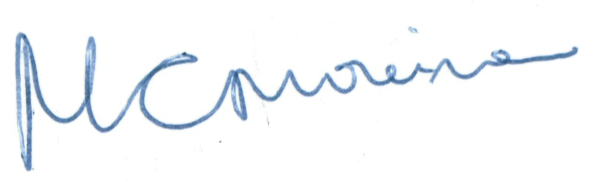 